"A oto Ja jestem z wami przez wszystkie dni, 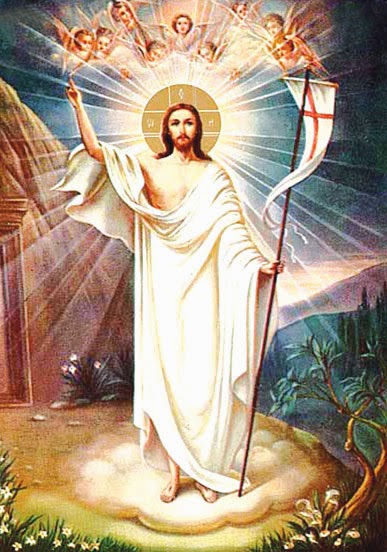 aż do skończenia świata.”(Mt 28,20b)Niech Zmartwychwstały Jezus umocni nas w świętości.Miłością i nadzieją napełni nasze serca.Niech utwierdza naszą wiaręw zwycięstwo dobra nad złem,życia nad śmiercią, miłości nad nienawiścią.Oby w naszych sercach zawsze był widoczny blask nadziei Zmartwychwstania. Dyrektor, Grono Pedagogiczne oraz cała wspólnotaSzkoły Podstawowej Stowarzyszenia Przyjaciół  Szkół Katolickich w MysłowieWielkanoc 2021